Personal data:Name: ...................................................................................................................................College: ……………….. Department: …………………………….. Specialization: ………………………………..Please select the Researchers Support & Services Unit (RSSU) service that you worked with: Editing     Statistical Services    Research Consultation      Similarity MeasurementThird: Write your feedback and what new services you hope could be provided by the Unit in the future:............................................................................................................................................. ............................................................................................................................................. ............................................................................................................................................. .............................................................................................................................................Deanship of Scientific Research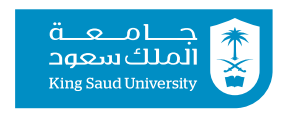 King Saud University-Deanship of Scientific ResearchDeanship of Scientific ResearchResearchers Support & Services Unit (RSSU)Deanship of Scientific ResearchClient Satisfaction Measurement ModelFirst: General impression of the Researchers Support & Services Unit (RSSU)First: General impression of the Researchers Support & Services Unit (RSSU)First: General impression of the Researchers Support & Services Unit (RSSU)First: General impression of the Researchers Support & Services Unit (RSSU)First: General impression of the Researchers Support & Services Unit (RSSU)First: General impression of the Researchers Support & Services Unit (RSSU)First: General impression of the Researchers Support & Services Unit (RSSU)MStatementStrongly DisagreeI do not agreeNeutralI agreeStrongly Agree1Easy arrival at the RSSU location.2Easy communication with the Unit by phone or email.3Staff was interested and interacted positively with my inquiries.4The Unit plays an effective role in the revitalization of scientific publishing at the University.5The information available about the Unit and its services is inadequate.Second: Quality of services providedSecond: Quality of services providedSecond: Quality of services providedSecond: Quality of services providedSecond: Quality of services providedSecond: Quality of services providedSecond: Quality of services provided1Flexibility in methods and time to provide services.2The services helped me publish in journals classified in the ISI.3The services provided meet my needs as a researcher.4The procedures for the provision of services are accurate and easy to use.5The Unit's advisers have the ability and efficiency to respond to my queries.6The time it takes to accomplish my requests is reasonable.7The application forms for providing services are clear and available.